Система контроля и автоматизации автомойки.Санкт-Петербург 2020НАЗНАЧЕНИЕ.	Данная система предназначена для индикации состояния поста (свободно/занято) с помощью светофоров или светодиодного табло, контроля и сбора статистики (количество помытых машин на постах), удаленного мониторинга  статистики, автоматического управления воротами для выезда и въезда в помещение автомойки, а другой автоматизации по запросу заказчика.Система контроля и автоматизации автомойки состоит из следующих частей:Контроллер БСР-5.2 «Автомойка» - сбор, обработка данных от датчиков и управление индикационными (светофоры, табло…), исполнительными (ворота…) устройствами  согласно алгоритму внутреннего ПО.Светодиодное табло индикации занятости постов – отображение информации номера поста и его состояние (свободен/занят).Датчика обнаружения автомобиля перед воротами (фотодатчики, радар, магнитная петля, видеокамера с аналитикой) – подача сигнала для контроллера  БСР-5.2 «Автомойка» о наличии автомобиля желающего проехать через ворота.Датчика обнаружения автомобиля на посту – подача сигнала для контроллера  БСР-5.2 «Автомойка» о наличии автомобиля на моечном посту.БЛОК СХЕМА.СХЕМА СОЕДИНЕНИЙ ЭЛЕКТРИЧЕСКАЯ.ОПИСАНИЕ РАБОТЫ КОНТРОЛЛЕРА БСР-5.2 «АВТОМОЙКА».Данный контроллер предназначен для подсчета количества автомобилей заехавших на автомойку. Показывает, сколько автомобилей было вымыто на каждом посту, а также время работы каждого поста. Информация выводится на дисплей самого контроллера, программу запущенную на сервере и на удаленный ФТП сервер. При установке приложения на Android смартфон можно получать доступ к статистике. Технические характеристики.Индикация на дисплее Запуск.При запуске выводится информация о производителе и версии внутреннего ПО контроллера. Дежурный режим.Выводится время  и дата.При нажатии на кнопку «MENU» будет происходить последовательная смета выводимой информации на дисплей:Нажатие 1: Выводится время и дата, сброса счетчиков в 0. Все текущие показания счетчиков начинаются с этой датыНажатие 2: Выводится показания счетчиков поста №1. Car: XXXXX – Это количество вымытых машин,  Time: xx h  xx m –Это время которое пост был занят автомобилем.Нажатие 3: Выводится показания счетчиков поста №2. Аналогично  посту №1.Нажатие 4: Выводится показания счетчиков поста №3. Аналогично  посту №1.Нажатие 5: Выводится показания счетчиков поста №4. Аналогично  посту №1.Нажатие 6: Выводится показания счетчиков поста №5. Аналогично  посту №1.Нажатие 7: Выводится показания счетчиков поста №6. Аналогично  посту №1.Нажатие 8: Выводится показания таймеров задержки при заезде на пост  и съезде с поста автомобиля. Для исключения учета людей проходящих мимо датчиков когда пост свободен.Нажатие 9: Возвращает вывод даты и времени. Цикл повторяется при последующих нажатиях кнопки «MENU».Настройка контролера.С помощью кнопок на плате контроллера можно обнулить все счетчики.Для этого нужно нажать кнопку «DOWN». Вам будет предложено нажать и удерживать на кнопку «LEFT» - для обнуления счетчиков или нажать и удерживать кнопку «UP» для выхода из этого меню.При нажатии на кнопку «LEFT» контроллер запросит для подтверждения очистки нажать и удерживать кнопку «RIGHT» , либо нажать и удерживать кнопку «UP» для выхода из этого меню. При обнулении счетчиков будет сохранено данные дата и время как начало нового отсчета, и они будет выведены на экран.Основные настройки делаются с помощью ПО «Контроль автомойки rev. 3,3».В данной программе можно установить задержки в секундах при заезде и съезде  авто с поста. Это необходимо для исключения учета людей которые могут проходить мимо датчиков.Адрес контроллера = A0 (A- латинский символ).ВИДЕОКАМЕРА С АНАЛИТИКОЙ.Используется видеокамера ACTIVECAM AC-D2163IR3Документацию на данное устройство можно получить на сайте производителя https://www.dssl.ru/products/ac-d2163ir3/Технический паспорт, в приложении A.ОПИСАНИЕ РАБОТЫ  ПО МОНИТОРИНГА.ОПИСАНИЕ ДАТЧИКА ФГ-2.	Данный датчик является оптическим типом датчиков.  Состоит из- 2-х частей, приемника и передатчика. Передатчик излучает луч в инфракрасном диапазоне, приемник принимает данный луч. Соответственно как только автомобиль преграждает луч между приемником и передатчиком, в приемнике срабатывает реле, тем самым подавая сигнал на вход  контроллера БСР-5.2.Технические характеристики.Цветовая маркировка проводов приемник:Цветовая маркировка проводов передатчик:Пример установки датчиков в постах автомойки .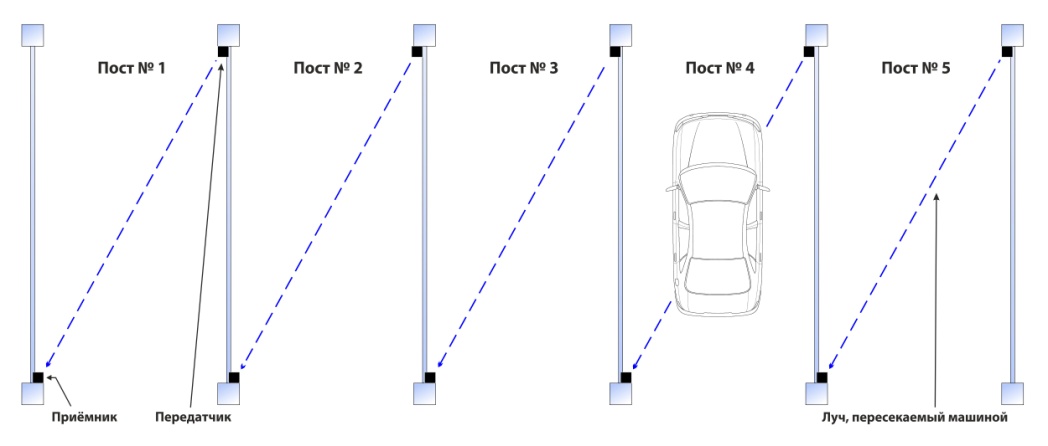 ТЕХНИЧЕСКАЯ ПОДДЕРЖКА.Получить дополнительную информацию вы можете: - По телефону:  8(812) 981 07 63- По электронной почте: info@infoparking.ru - Через форму обратной связи на сайте: www.инфопаракинг.рфНапряжение питания, В~ 220 Потребляемый ток, А0.5 Напряжения питания подключаемых светофоров, В24 В, пост. токаТемпература окружающей среды , °С-30 до +50Относительная влажность при температуре +20°С90%Габариты корпуса, мм250x210x95 Напряжение питания, ВDC 24ВПотребляемый ток, А0.1Угол луча,  град.10Температура окружающей среды , °С-30 до +50Дальность , мДо 15Габариты корпуса, мм250x210x95 Коричневый+24ВЧерныйGND (Общ. , -24В)Желтый, Синий Выходы реле. (НО, ОБЩ)Коричневый+24ВСинийGND (Общ. , -24В)